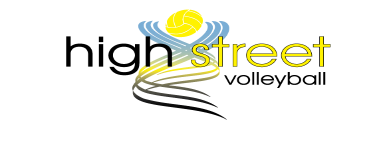 Player-Parent Code of ConductHigh Street Athletics’s coaching and administrative staff is committed to creating a competitive youth Volleyball program that develops well-rounded, competitive student-athletes and productive, respected members of society. Excellent gamesmanship in the form of healthy competition complemented with an overall attitude of community awareness and the desire to be a good citizen. Therefore as a representative of the High Street Athletics each player and guardian will be expected to follow the High Street Athletics Code of Conduct. Parent and/or guardian is expected to help enforce these values, for every High Street Juniors player:Will show respect to their teammates, coaches, teachers and parents.Understands that Volleyball is a team sport and absences, whether from practice or games, affect the entire team. Players unable to attend a practice or game will notify the coaching staff directly.Will not use profanity (swearing) or derogatory language at any  time.Will show respect to the referees. Players will not show any dissent to a referee. Players will accept responsibility for all fouls issued during match play.Will show respect to the other team’s players. Players will not be allowed to taunt an opposing player. Players will not retaliate against an opponent for a previous foul. Players will shake hands with their opponents before or after each game in spirit of competition.Will accept victory and defeat with dignity.Will hold each other to our team’s definition of excellence relative to competitive expectations.Will NURTURE THE COMPETITIVE SPIRIT of our game in every possible circumstance regardless of score.As a representative of High Street Athletics each player is expected to adhere to the value system outlined above when engaging in personal interactions as well as electronic and social media.Parents of High Street Volleyball players serve as important role models to their children and to all the other children that they come into contact with on the Volleyball court. Therefore, the High Street Athletics coaching and administrative staff expects each parent to agree to the following code of conduct values:Will respect the integrity and judgment of the referees. Parents will refrain from challenging referee  decisions.Will show appreciation of good play by both teams.Will refrain from “coaching” any player from the sidelines.Will cheer and show encouragement and refrain at all times from making negative or abusive remarks about our program or the opposing team’s program.Will follow the “24-Hour Rule” before contacting coaches or managers after a game or practice.  Will follow the chain of command, which is team captain, club captain, then coach.  Will not talk negatively about any players, parents, coaches or High Street staff.Will report to the coaching staff all injuries, special medical conditions (such as asthma) or extenuating circumstances (such as lack of sleep or family crisis) that may affect the player.Will promote proper nutritional guidelines for practices, games and tournaments.Will get player(s) to practice, games and tournaments on time as specified by coach/team.  During breaks the teams must be dismissed by the coach to leave the playing area for the duration of pool play.Will help enforce the Player Code of Conduct as outlined above.As a representative of the High Street Athletics, parent is expected to adhere to the value system outlined above when engaging in personal interactions as well as electronic and social media.We have read and completely understand the High Street Athletics Code of Conduct, and we agree to abide by these values. We also agree to accept that disciplinary actions may be taken for failure to abide by these values.(Player Name)	(Parent Name)(Player Signature)	(Parent Signature)